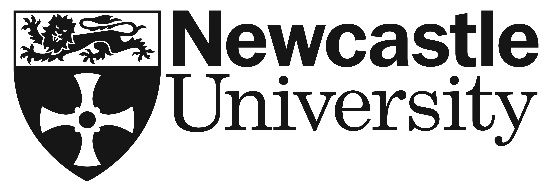 Supervisor(s) Supporting Statement for a Doctoral College Research Enhancement Fund (DCREF) BursaryApplications should be made by students through the Doctoral College Research Enhancement Fund Bursary webform and this completed Supervisor(s) Supporting Statement should be uploaded to the webform. Applications should be made by students through the Doctoral College Research Enhancement Fund Bursary webform and this completed Supervisor(s) Supporting Statement should be uploaded to the webform. Applications should be made by students through the Doctoral College Research Enhancement Fund Bursary webform and this completed Supervisor(s) Supporting Statement should be uploaded to the webform. STUDENT DETAILSSTUDENT DETAILSSTUDENT DETAILS Name of Student: Student Number: SUPERVISOR(S) SUPPORTING STATEMENT FOR THE DOCTORAL COLLEGE RESEARCH ENHANCEMENT FUND BURSARY APPLICATION  (FROM SUPERVISOR/SCHOOL PGR DIRECTOR/INSTITUTE PGRS)  (approximately 300 words) Please specify below how the DCREF would enhance quality research and impact and the benefits to the applicant and the academic unit. Please specify demonstrable outcomes and outputs of this activity SUPERVISOR(S) SUPPORTING STATEMENT FOR THE DOCTORAL COLLEGE RESEARCH ENHANCEMENT FUND BURSARY APPLICATION  (FROM SUPERVISOR/SCHOOL PGR DIRECTOR/INSTITUTE PGRS)  (approximately 300 words) Please specify below how the DCREF would enhance quality research and impact and the benefits to the applicant and the academic unit. Please specify demonstrable outcomes and outputs of this activity SUPERVISOR(S) SUPPORTING STATEMENT FOR THE DOCTORAL COLLEGE RESEARCH ENHANCEMENT FUND BURSARY APPLICATION  (FROM SUPERVISOR/SCHOOL PGR DIRECTOR/INSTITUTE PGRS)  (approximately 300 words) Please specify below how the DCREF would enhance quality research and impact and the benefits to the applicant and the academic unit. Please specify demonstrable outcomes and outputs of this activity  Supervisor(s) signature(s):                                                                                    Date:  Supervisor(s) signature(s):                                                                                    Date:  Supervisor(s) signature(s):                                                                                    Date: 